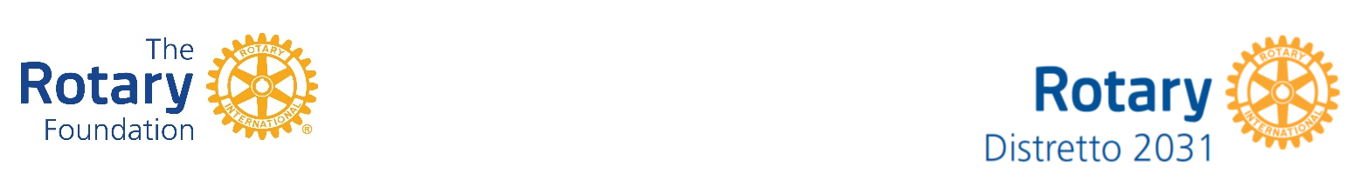 DICHIARAZIONE DI PRESA VISIONEClub…………………………………………………………………………………………..A nome del Club, dichiaro di aver ricevuto ed attentamente esaminato copia delle slide presentate nel corso del Seminario sulla Gestione delle Sovvenzioni della Rotary Foundation, ai fini della qualifica del Club ad ottenere, alle condizioni ivi precisate, i finanziamenti della Rotary Foundation.Firma…………………………………………………………………………………………………………………………………………………………………………………………../………………………………… Luogo			                             	Data …………………………………………………….   …………………………………………………Nominativo					          Posizione nel ClubDa restituire firmato e in formato PDF a genvivarelli@gmail.com –roberto.lucarelli@fastwbnet.it